Additive and Multiplicative Comparison TasksRefer to each diagram. Answer the question, and give your reasoning.									Source: Van De Walle, J., Karp, K., 										& Bay-Williams, J. (2016). Elementary 									and middle school mathematics: 										Teaching developmentally (2016). 										Pearson. 9th edition.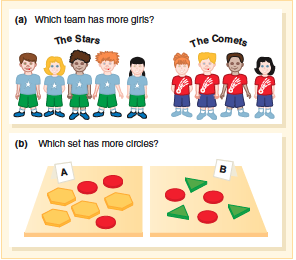 How are these two tasks alike, and how are they different? Answer each question, and show your reasoning. 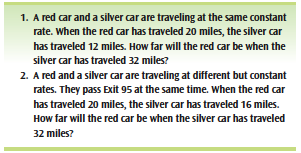 